MODERN ENGLISH SCHOOL Cairo 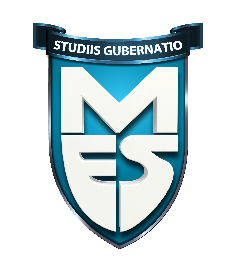 JOB DESCRIPTIONSECONDARY SUBJECT TEACHERJob Purpose:  To support the Secondary Headteacher in maintaining the distinctive ethos and achieving the mission of Modern English School Cairo to Care, Challenge and Inspire. To take responsibility for teaching as per the timetable and providing cover for absent colleagues as needed, in line with school policy and the terms and conditions of employment. Responsible to: Head of DepartmentKey Accountabilities in addition to those of Homeroom Teacher (where relevant)To take responsibility for learning in the teaching groups allocated To implement and contribute to the review and development of school policyTo fulfill professional responsibilities as determined by Senior Leadership teamTo actively contribute to school efforts to keep students safeKey Tasks:11.1To demonstrate a thorough and up-to-date knowledge of your subject area/s and pedagogy, keeping abreast of innovative practice and to take account of the wider curriculum developments which are relevant11.2To contribute to the review and development of the curriculum11.3To implement all MES Cairo policies, agreed syllabuses and schemes of work11.4To seek to develop positive, productive relationships with all students regardless of ability11.5To plan, prepare and teach, interesting differentiated and challenging lessons of the highest quality including appropriate use of technology, using the agreed Secondary school format11.6To maintain high expectations of students, devise assessments, mark their work in accordance with Secondary school policy and give students regular written and verbal feedback on their progress, bringing any concerns and frustration to the attention of your line manager11.7To maintain accurate records of attendance, attainment, sanctions and in accordance with school policy including follow-up procedures11.8To ensure that students are given the opportunity to use a variety of technologies in the classroom and at home, through Google Classroom, and can access homework through Google Suite.11.9To liaise with the LDD Department in support of students with special educational needs11.10To maintain class discipline, enforcing all school rules impartially and consistently 11.11To follow up established procedures in the event of absence, including setting meaningful, productive work.11.12To prepare informative and accurate reports to parents by the deadlines given 11.13To provide meaningful informed and inciteful commentary at Parent Meetings, events and in discussion with parents at any point during the year11.14To participate in CPD, and take responsibility for your own professional development and use the MES Professional Development Portfolio using the outcomes to enhance teaching and learning11.15To contribute positively to the overall culture and morale of MES Cairo22.1To participate in consultations and reviews of school policy and to implement decisions made22.2To participate in monitoring and evaluation as determined by the school monitoring policy33.1To support and participate in activities organised by the House Coordinator, Heads of House, CAS Coordinator and ASA Coordinator and to lead After School Activities3.2To attend and contribute to Departmental and Team meetings, parents’ meetings and special events, as required by the Senior Leadership Team3.3To undertake supervision duties allocated to you conscientiously and punctually3.4To attend and supervise assembly and prepare and deliver assemblies as required3.5To promote the school’s reputation inside and outside the school at all times3.6To undertake additional duties as may be delegated to you by Senior Leadership 44.1To work within the requirements of the Safeguarding Policy and have a responsibility for promoting and safeguarding the welfare of students4.2To report all causes for concern to the Safeguarding team through the appropriate channels4.3To ensure the safety of all students in the MES Cairo learning environments.4.4To follow the E-Safety Guidelines provided by the school and ensure students adhere to the Student Acceptable Use Policy for Technology